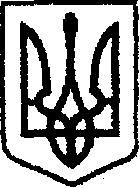 У К Р А Ї Н Ачернігівська обласна державна адміністраціяУПРАВЛІННЯ КАПІТАЛЬНОГО БУДІВНИЦТВАН А К А Звід 09 квітня 2024 року                      Чернігів	                                № 152Про затвердженняпаспорту бюджетноїпрограми обласногобюджету на 2024 рікВідповідно до частини 8 статті 20 Бюджетного кодексу України, наказу Міністерства фінансів України від 26.08.2014 № 836 «Про деякі питання запровадження програмно-цільового методу складання та виконання місцевих бюджетів», зареєстрованого в Міністерстві юстиції України 10.09.2014 № 1103/25880 (зі змінами), розпорядження Кабінету Міністрів України від 11.03.2022 № 252 «Деякі питання формування та виконання місцевих бюджетів у період воєнного стану» (зі змінами),  розпорядження начальника Чернігівської обласної військової адміністрації від 12.12.2023 № 823 «Про обласний бюджет Чернігівської області на 2023 рік (код бюджету 2510000000)» та  розпорядження начальника Чернігівської обласної військової адміністрації від 08.04.2024 № 231 «Про внесення змін до обласного бюджету на 2024 рік»н а к а з у ю:Затвердити паспорт бюджетної програми обласного бюджету на 2024 рік за КПКВК 1512010 «Багатопрофільна стаціонарна медична допомога населенню», що додається.Начальник                                                                             Ярослав СЛЄСАРЕНКО                        